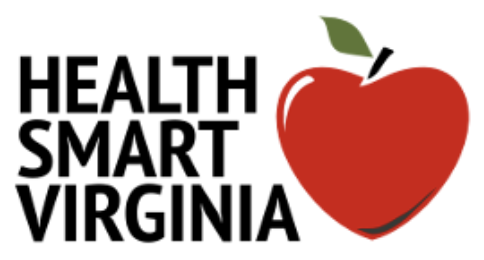 Grade 4 Resource Links Table of ContentsBody SystemsCommunity/Environmental HealthNutritionPhysical Health/Disease Prevention/Health PromotionSubstance Abuse PreventionSafety/Injury PreventionMental Wellness/Social Emotional SkillsViolence PreventionBody SystemsHuman Body - Science for Kids - You TubeHuman Body Systems for Kids Video Lesson and Activity PlanKidsHealth.org http://kidshealth.orgKids Health How the Body Works YouTube Video Series https://www.youtube.com/playlist?list=PLRmb5AxU-JXgajvrrcozhkhMeSWa0XI0ZKids Health - human body series http://classroom.kidshealth.org/index.jsp?Grade=35&Section=bodyScholastic Study Jams! http://studyjams.scholastic.com/studyjams/jams/science/human-body/human-body.htmCommunity/Environmental HealthCT Environmental Health Curricula For Health Teachers http://www.ct.gov/dph/lib/dph/environmental_health/eoha/pdf/ieq_curriculums.pdfEPA Environmental Health 101 Lesson https://www.epa.gov/children/childrens-health-curriculum-lesson-1-environmental-health-101EPA Games and Quizzes https://www.epa.gov/students/games-quizzes-and-moreEPA Student Environmental Health Resources https://www.epa.gov/studentsEPA Student Resources https://www.epa.gov/studentsGo Green http://kidshealth.org/en/kids/go-green.htmlGreen Schools - Earth Day Activities and Ideas http://www.greenschools.net/article.php-id=160.htmlIDAHO Environmental Health Education – Lesson Plans for All Grade Levels http://healthandwelfare.idaho.gov/Portals/0/Health/EnvironmentalHealth/Lesson%20Plans-Reduced%20File%20Size.pdfProject Learning Tree - Earth Day Activities https://www.plt.org/educator-tips/earth-day-activities/Reduce, Reuse,Recycle - http://kids.niehs.nih.gov/topics/reduce/We are Teachers - Earth Day Activities https://www.weareteachers.com/meaningful-earth-day-activities/Exploring Community http://www.discoveryeducation.com/teachers/free-lesson-plans/exploring-your-community.cfmBenefits of Volunteering https://kidshealth.org/en/kids/volunteering.html?ref=search&WT.ac=msh-p-dtop-en-search-clkNutritionThe 5 Fabulous Food Groups - You TubeAmerican Heart Association (AHA) - Elementary Lesson Plans http://www.heart.org/HEARTORG/Educator/FortheClassroom/ElementaryLessonPlans/Elementary-Lesson-Plans_UCM_001258_Article.jsp#.WHVMj2VNGs0AHA Balance It Out Teacher’s Guide http://www.heart.org/idc/groups/heart-public/@wcm/@fdr/documents/downloadable/ucm_448421.pdfAHA It Takes a Heart to be a Hero Teacher’s Guide 2012-2013 http://www.heart.org/idc/groups/heart-public/@wcm/@fdr/documents/downloadable/ucm_467892.pdfAHA It Takes a Heart to be a Hero Teacher’s Guide 2013-2014 http://www.heart.org/idc/groups/heart-public/@wcm/@fdr/documents/downloadable/ucm_467893.pdfAHA Food Is Fuel https://www.heart.org/idc/groups/heart-public/@wcm/@global/documents/downloadable/ucm_305557.pdfHealthy Eating – 5 Food Groups – You TubeKidsHealth for Kids https://kidshealth.org/en/kidsKidsHealth 3-5 Grade Food Labels Teacher’s Guide https://classroom.kidshealth.org/classroom/3to5/personal/nutrition/food_labels.pdfPE Central Nutrition Station Circuit http://www.pecentral.org/lessonideas/ViewLesson.asp?ID=5786#.V8jDZMdNFhoServing Up My Plate - A Yummy Curriculum Grades 3-4 https://fns-prod.azureedge.net/sites/default/files/tn/sump_level2.pdfShape America - What’s in My Fast Food http://www.shapeamerica.org/events/pesportweek/upload/What-sinFastFood2_Activity2015.pdfUtah Education Network Design a Meal http://www.uen.org/Lessonplan/preview.cgi?LPid=68Together CountsWellness https://togethercounts.com/grades-k-5/What Is Energy Balance? https://togethercounts.com/grades-k-5/What is the Pattern? http://togethercounts.com/wp-content/uploads/2017/11/Lesson_2.1_WhatsthePattern.pdfPhysical Health/Disease Prevention/Health PromotionGo Noodle – Physical Activity and Mindfulness Breaks https://www.gonoodle.comAction for Healthy Kids - Instant Recess, Brain Breaks, and Energizers http://www.actionforhealthykids.org/tools-for-schools/1252-brain-breaks-instant-recess-and-energizersAmerican Heart Association (AHA) - Elementary Lesson Planshttp://www.heart.org/HEARTORG/Educator/FortheClassroom/ElementaryLessonPlans/Elementary-Lesson-Plans_UCM_001258_Article.jsp#.WHVMj2VNGs0Balance It Out Teacher’s Guide - http://www.heart.org/idc/groups/heart-public/@wcm/@fdr/documents/downloadable/ucm_448421.pdfIt Takes a Heart to be a Hero Teacher’s Guide 2012-2013 - http://www.heart.org/idc/groups/heart-public/@wcm/@fdr/documents/downloadable/ucm_467892.pdfIt Takes a Heart to be a Hero Teacher’s Guide 2013-2014 - http://www.heart.org/idc/groups/heart-public/@wcm/@fdr/documents/downloadable/ucm_467893.pdfBAM! Physical Activity - http://www.cdc.gov/bam/activity/index.htmlFuel Up to Play 60 https://www.fueluptoplay60.com/tools#tab_why-physical-activityKids Health Fast Breaks - NBA Fit Classroom Lesson https://kidshealth.org/classroom/posters/nba_fit_classroom_color.pdfK-2 Sleep Education http://school.sleepeducation.com/K-2.aspxKids Health for Kids https://kidshealth.org/en/kidsLet's Get Moving! http://commtechlab.msu.edu/sites/letsnet/noframes/subjects/health/b8u4.htmlSafe Routes http://www.walkbiketoschool.orgUtah Education Network - Calorie Burning http://www.uen.org/Lessonplan/preview.cgi?LPid=18870Jump Rope for the Heart Event - https://www2.heart.org/site/SPageServer;jsessionid=00000000.app318a?pagename=khc_resources_search&NONCE_TOKEN=3EDCDC062F849EB05174C95E83D6B834Kids Health Grades 3-5 Teacher’s GuidesFitness https://classroom.kidshealth.org/classroom/3to5/personal/fitness/fitness.pdfSleep https://classroom.kidshealth.org/classroom/3to5/body/functions/sleep.pdfScreen Time https://classroom.kidshealth.org/classroom/3to5/personal/fitness/screen_time.pdfPE CentralHeart Power http://www.pecentral.org/lessonideas/ViewLesson.asp?ID=5848#.WH6kQ2VNFhoInteractive Heart Rate http://www.pecentral.org/lessonideas/ViewLesson.asp?ID=4874Power Chargers – Quick Activity Breaks http://healthpoweredkids.org/power-chargers/SHAPE AmericaHealthy Heart http://www.shapeamerica.org/events/pesportweek/upload/Heart_Healthy.pdfMusical Spots Fitness Edition http://www.shapeamerica.org/events/pesportweek/upload/Musical_Spots.pdfSubstance Abuse PreventionFeatured Resource Health Smart Virginia Feature Section - Alcohol, Tobacco, Drug Use Prevention Resources
 ABC Virginia Elementary Guide https://www.abc.virginia.gov/education/publicationsAlcohol, Tobacco, Drugs http://archive.ncpc.org/topics/by-audience/law-enforcement/teaching-children/activities-and-lesson-plans/alcohol-tobacco-and-other-drugs-grades-3-5.html and http://archive.ncpc.org/topics/by-audience/law-enforcement/teaching-children/activities-and-lesson-plans/alcohol-tobacco-and-other-drugs-grades-4-5.htmlBrain Power! https://www.drugabuse.gov/parents-educatorsDrug Abstinence Skills http://www.pecentral.org/lessonideas/ViewLesson.asp?ID=929#.WD2wuWVNGs0Internet4Kids Drug Lesson Plans K-12 https://www.internet4classrooms.com/links_grades_kindergarten_12/drug_abuse_guidance_counselor_lesson_plans.htmIt's My Life http://pbskids.org/itsmylife/index.htmlKeeping it Real – Elementary School DARE Curriculum https://dare.org/education/  LifeSkills Training http://www.lifeskillstraining.comNEA Practice Saying No http://www.nea.org/tools/practice-saying-no.htmlOn the Rocks Resource Guide http://www.connectwithkids.com/LHI/pdf/OnTheRocks_ResourceGuide.pdfOperation Prevention - opioid use prevention https://www.operationprevention.com/classroomTogether Counts - Decision Making https://togethercounts.com/grades-k-5/Virginia ABC Elementary Guide https://www.abc.virginia.gov/education/publicationsGeneration Rx – Elementary Prescription Rx Toolkit https://www.generationrx.org/toolkits/elementary/KidsHealth.org, Smoking, Alcohol and Drugs Teacher’s Guides:https://classroom.kidshealth.org/classroom/3to5/problems/drugs/alcohol.pdfhttp://classroom.kidshealth.org/classroom/3to5/problems/drugs/drugs.pdfhttps://classroom.kidshealth.org/classroom/3to5/problems/drugs/smoking.pdfNational Crime Prevention Council: http://archive.ncpc.org/topics/by-audience/law-enforcement/teaching-children/activities-and-lesson-plans/alcohol-tobacco-and-other-drugs-grades-3-5.html http://archive.ncpc.org/topics/by-audience/law-enforcement/teaching-children/activities-and-lesson-plans/alcohol-tobacco-and-other-drugs-grades-4-5.htmlPrescription Drug Abuse:Practice Saying No http://www.nea.org/tools/practice-saying-no.htmlRefusal: Sample Animation Activity https://www.youtube.com/watch?v=PEEEJLtRJcMSafety/Injury PreventionBAM! Safety http://www.cdc.gov/bam/safetyBuild a Kit https://www.ready.gov/kids/kidsBicycle Safety http://archive.ncpc.org/topics/by-audience/law-enforcement/teaching-children/activities-and-lesson-plans/bicycle-safety-grades-3-5.htmlCDC Brain Injury Basics http://www.cdc.gov/headsup/basics/index.htmlCDC Street Smartz https://www.cdc.gov/bam/safety/street.htmlEducation World Be a Sport for Sport Safety https://www.educationworld.com/a_lesson/lesson233.shtmlJello Brain - ShawTV Edmonton https://www.youtube.com/watch?v=BBbxCT5whN0KidsHealth.org Concussions https://www.youtube.com/watch?v=FkLT_aZ2u5kGun Safety http://www.doe.virginia.gov/boe/guidance/safety/school_gun_safety_elementary.pdfGun Safety http://archive.ncpc.org/topics/by-audience/law-enforcement/teaching-children/activities-and-lesson-plans/gun-safety-grades-4-5.htmlHome Alone http://archive.ncpc.org/topics/by-audience/law-enforcement/teaching-children/activities-and-lesson-plans/home-alone-grades-3-5.htmlInternet Safety http://www.safesurfingkids.com/lesson_plans_grades_3_12.htmNational Head and Spinal Cord Injury Prevention Program http://thinkfirst.org/youthNews Headline Templates https://www.presentationmagazine.com/editable-powerpoint-newspapers-407.htmPedestrian Safety Curriculum https://www.nhtsa.gov/pedestrian-safety/child-pedestrian-safety-curriculumPhilly Safe Routes to School http://saferoutesphilly.org/wp-content/uploads/2011/09/Egg_Drop.pdfPlayground Safety Check http://www.educationworld.com/a_lesson/01-1/lp233_03.shtmlRisk Watch Safety Videos http://dasmus.weebly.com/risk-watch.htmlSafety Lessons https://mecklenburg.ces.ncsu.edu/youthsafetySafeKids Home Safety http://www.safekids.org/home-safety-educatorsSafeKids Pedestrian Safety http://www.safekids.org/sites/default/files/documents/educators/pedestrian_safety_lesson_plan_0.pdfMental Wellness/Social Emotional SkillsFeatured ResourcesHealth Smart Virginia Feature Section – Social Emotional Health ResourcesHealth Smart Virginia Feature Section – Mental Health Wellness ResourcesHealth Smart Virginia Feature Section – Trauma Informed, Now What?What is SELWHAT is SEL? WHO is CASEL? Why Does SEL Matter To Everyone? Teaching Activities to Support Core SEL Competencies3 Minutes Body Scan Meditation - Mindfulness For Kids And Adults - YouTube3 Committee for Children (CFC) Free SEL Classroom Activities4 Inventive Games that Teach Students Social Skills5 Activities to Support Students Through the Holidays5-Minute Film Festival: Resources for Teaching About Character, Edutopia  5 Digital Tools To Promote Social-Emotional Learning In After School | Extended Notes7 Fun Communication Games that Increase Understanding7 SEL Activities for Students to Do at Home8 Social Emotional Learning Activities for a Classroom8 Downloadable SEL Activities for Home and School9 mental health activities to do with your children - BelievePerform 10 Activities to Help Children Explore Emotions  10 Activities to Integrate Social Emotional Learning into the Classroom10 Free Lesson Plans for Mental Health | SEL Social Emotional Learning for Schools10 Therapist (and Child)-Approved Activities to Support Kids with Anxiety — Family Therapy Basics10 Tips to Help Your Child with Anger, Aha! Parenting  10 Important Conflict Resolution Skills for Teenagers, Mom Junction12 Games to Teach Social-Emotional Learning - Playworks12 Tools BUSD Toolbox: Social Emotional Learning Curriculum for K-6 Students12 Ways Teachers Can Build Their Own Resilience13 Powerful SEL Activities | Edutopia15 Activities for Teaching CASEL Core Competencies | Waterford.org16 Anger Management Activities, School Counseling Files  16 Social and Emotional Learning Activities - Aperture Education21 Ways Teachers Can Integrate Social-Emotional Learning Throughout the Day25 Ways to Integrate Social Emotional Learning into Your Classroom  25 At Home SEL Activities - Choice Board28 Mental Health Activities, Worksheets & Books for Adults & Students30 Character-Building Ideas and Activities for School, Sign Up Genius  30 + Free Choice SEL Activities  73 Social Emotional Learning Activity Sheets97 SEL Skills Activities – InspiredStudents.org100 Kid Activities to Build Character, Moments a Day101 Ways to Teach Children Social Skills132 SEL Apps, Games, Activities for Building Character in the ClassroomAn ARTHUR Social, Emotional, and Character Development Curriculum K-5 https://www.pbslearningmedia.org/collection/arthur-social-emotional-educator-guide/#.WRpHZ2VNFhoBreathing Activity for Elementary StudentsButterfly Breathing Video – YouTubeCA Media Smarts Avatars and Body Image http://mediasmarts.ca/teacher-resources/avatars-body-imageCalming Exercises for Kids: Breathing and Stretching - YouTubeCentervention SEL Activities https://www.centervention.com/social-emotional-learning-activities/Classroom Activities - MACMH | MACMHClassroom Physical Activity Helps Students with Mental Health and AnxietyCommittee for Children (CFC) Free Classroom Activities https://www.cfchildren.org/resources/free-classroom-activities/Daniel Tiger's Neighborhood - Scared of Thunder https://www.pbslearningmedia.org/resource/2335e27f-5ac0-4973-a0b9-c5ccd94677b2/daniel-and-o-are-scared-of-the-thunder/#.WRpJHmVNFhoBAM! Life http://www.cdc.gov/bam/life/index.htmlDaniel Tiger's Neighborhood - You Feel So Mad You Want to Roar - Strategy Song / Activity (Anger) https://www.pbslearningmedia.org/resource/ce65aeaa-ddd2-45dd-908e-6abd84ef2cb2/ce65aeaa-ddd2-45dd-908e-6abd84ef2cb2/#.WRpKfWVNFhoElementary School Counseling - Identifying and Expressing Feelings http://www.elementaryschoolcounseling.org/identifying-and-expressing-feelings.htmlEMOTIONAL ABC ClassroomEVERFI-Social Emotional Learning Resources https://everfi.com/offerings/social-emotional-learning/Everyday mindfulness - YouTubeFit4TheClassroom - Mood Music Lesson http://stage.fit4theclassroom.com/moodFree-Anger-Worksheets - An anger log to help kids track their triggers for anger. Elementary, MiddleFree-Calming-Poster- Simple calming posters for a calm down area that remind kids to relax and breathe. Elementary, MiddleFree-Coping-Strategies-Challenge- Have students learn 30 coping strategies in 30 days to teach about managing emotions. Elementary, MiddleFree-Coping-Strategies-Notebook- A tool that helps kids to practice and use their coping strategies when they need them. Elementary, MiddleFun Activities for Kids that Encourage Mental Health – Child and Adolescent Psychiatry at Columbia UGo Noodle - Physical Activity and Mindfulness Breaks https://www.gonoodle.comGuide for Life: 5 Skills For Personal Success - Arkansas Department of Education   http://www.arkansased.gov/public/userfiles/Learning_Services/GUIDE_for_Life/Final%20GUIDE%20Manual%20Printed%20REVISED.pdfHow to Help Children Manage Fears https://childmind.org/article/help-children-manage-fears/Interactive Games in Support of Mental Health | Mental Health Delta DivisionJoyful Mind - Mindfulness in the Classroom Activities http://www.joyfulmind.net.au/blog/mindfulness-in-the-classroom-some-helpful-suggestionsKidsHealth.org Teacher’s Guides for Grades 3-5:Self Esteem https://classroom.kidshealth.org/classroom/prekto2/personal/growing/self_esteem.pdfEmpathy http://classroom.kidshealth.org/3to5/personal/growing/empathy.pdfConflict Resolution https://classroom.kidshealth.org/3to5/personal/growing/conflict_resolution.pdfGetting Along http://classroom.kidshealth.org/3to5/personal/growing/getting_along.pdfPeer Pressure http://classroom.kidshealth.org/3to5/problems/emotions/sad.pdfStress https://classroom.kidshealth.org/3to5/problems/emotions/stress.pdfFeeling Sad http://classroom.kidshealth.org/3to5/problems/emotions/sad.pdfLearn to Be Healthy http://www.learntobehealthy.org/health-education/mental-health.aspxLearning to Give - I Feel Angry or Sad When http://www.learningtogive.org/lessons/unit156/lesson5.htmlLearning to Give - Define Wants and Needs https://www.learningtogive.org/units/investing-others-k-2/define-wants-and-needsLesson - Responding to Teasing and Put Downs http://counselorscabinet.pbworks.com/f/Simon%20Hook%27s%20Lesson%20All%20Materials%20(Grade%203).pdfLessons We Missed as Kids: Practicing Mental Health | NAMI: National Alliance on Mental IllnessMental Health Activities for High School Students - The Truthful Tutor‎Mental Health Awareness: Free Resources & More | Share My LessonMichigan Education - Online Professional Development for Social Emotional LearningIntroduction to SEL https://plp.mivu.org/Registration.aspx?section=3195Embedding SEL Schoolwide https://plp.mivu.org/Registration.aspx?course=542Creating a Professional Culture Based on SEL https://plp.mivu.org/Registration.aspx?section=3224Integrating SEL - Culturally Responsive Classrooms https://plp.mivu.org/Registration.aspx?section=3226       Trauma Informed Support https://plp.mivu.org/Registration.aspx?section=2960Mindful Moments – MCPS Be Well 365 - Student Activity VideosMindful Movement for Young Learners - YouTubeMindful Schools - Lesson - Introduction to Mindful Bodies and Listening http://www.mindfulschools.org/resources/explore-mindful-resources/Mindful Schools http://www.mindfulschools.org/resources/explore-mindful-resourcesMindful Teachers Site http://www.mindfulteachers.org/p/free-resources-and-lesson-plans.htmlMissouri Department of Elementary and Secondary Education - Social and Emotional Development Lesson PlansNo Time for Flash Cards - Circle Time Lessons about Emotions http://www.notimeforflashcards.com/2016/05/circle-time-lessons-about-emotions.html http://pbskids.org/daniel/videos/Open Up Magazine, Minnesota Association for Children’s Mental Health - Getting to Know You, Empathy - How are You Feeling, It’s All in Your Viewpoint http://www.macmh.org/open-up-magazine/classroom-activities/PBS - Overview of Mindfulness http://www.pbs.org/thebuddha/teachers-guide/PBS - It's My Life http://pbskids.org/itsmylife/index.htmlPE Central lessonsEmotions in Motion http://www.pecentral.org/lessonideas/ViewLesson.asp?ID=9514#.WR3WWmVNFhoEmotion Discovery with DDR http://www.pecentral.org/lessonideas/ViewLesson.asp?ID=10126#.WR42smVNFhoLesson on Feelings http://www.pecentral.org/lessonideas/ViewLesson.asp?ID=11039#.WR3WfWVNFhoThe Feelings Hop http://www.pecentral.org/LessonIdeas/ViewLesson.asp?ID=1636#.WR3W02VNFhoYoga Unit - Feelings and Reactions http://www.pecentral.org/lessonideas/ViewLesson.asp?ID=132948#.WR3XFWVNFhoProblem Solving Door http://www.pecentral.org/lessonideas/ViewLesson.asp?ID=3584#.WR41J2VNFhoStress Hot Potato http://www.pecentral.org/lessonideas/ViewLesson.asp?ID=6604#.WR41RmVNFhoReach Out - Asking students if they are okay http://au.professionals.reachout.com/r-u-okRossier USC - Creating Safe Spaces - Social Emotional Lessons https://rossieronline.usc.edu/blog/bullying-prevention-lesson-plans/Scholastic - Learning About Emotions (Gr. K) https://www.scholastic.com/teachers/lesson-plans/teaching-content/activity-plan-4-5-learning-about-emotions/Scholastic - Mind Up Curriculum - brain centered management and teaching strategies http://teacher.scholastic.com/products/mindup/Scholastic - Social and Emotional Learning: Essential Lessons for Student Success https://shop.scholastic.com/teachers-ecommerce/books/social-and-emotional-learning-essential-lessons-for-student-success-9780545465298.htmlSesame Street - Quiet or Loud Video - when to be quiet, when to be loud - helps prepare students to ask for help https://www.pbslearningmedia.org/resource/sesame-quiet-or-loud/quiet-or-loud-song-sesame-street/#.WRpIGGVNFhoSupporting Students’ Personal and Social Competencies https://www.tn.gov/education/health-and-safety/school-climate/social-and-personal-competencies.htmlTeachnology - Mental Health and Stress Reduction http://www.teach-nology.comTeacher Vision - Feelings Are Okay http://www.teachervision.fen.com/mental-health/printable/44813.htmlTogether Counts - Smart from the Start - Every Body Is Special https://healthsmartva.org/uploads/rteditor/file/3-Every%20Body%20Is%20Special%20.pdfTogether Counts - Energy Balance 1.2. Full Esteem Ahead https://togethercounts.com/grades-k-5/Together Counts - Foundations of Wellness http://togethercounts.com/wp-content/uploads/2017/11/Lesson_1.1_FoundationsofWellness.pdfUNICEF Kid Power Videos for Children and FamiliesWall Street Journal - Overview of Mindfulness https://www.wsj.com/articles/can-mindfulness-help-students-do-better-in-school-1424145647We Are Teachers: Resources for Social and Emotional Learning http://www.weareteachers.com/lessons-resources/social-emotional-learning-classroom-resourcesWhen Grief Enters the Classroom http://www.rcsdk12.org/cms/lib04/NY01001156/Centricity/Domain/12/District%20Links%20documents/grief_guide.pdfY Project Cornerstone - Teasing and Putdowns Lesson http://www.projectcornerstone.org/html/pdfs/PC_ABCsamplelessonplan.pdfViolence PreventionAl's Pals: Kids Making Healthy Choices http://wingspanworks.comBullying Prevention Lesson Plans https://rossieronline.usc.edu/bullying-prevention-lesson-plans/Collection of Social Emotional Lesson Plans http://www.tnvoices.org/wp-content/uploads/A-Collection-of-Social-Emotional-Lesson-Plans-Website-Version-3-23-20152.pdfCommittee for Children - Bullying Prevention UnitDecision Making and Assertiveness http://www.uen.org/Lessonplan/preview.cgi?LPid=160Emotional Development Resources https://www.teachervision.com/emotional-development/teacher-resources/32913.htmlIntel Education: "Flat Stanley” http://www97.intel.com/en/ProjectDesign/UnitPlanIndex/FlatStanleyKids against Bullying http://www.pacerkidsagainstbullying.org/kab/Kids Bullying Kids http://www.educationworld.com/a_lesson/00-2/lp2055.shtmlLifeSkills Training http://www.lifeskillstraining.comOlweus - Class Meetings That Matter: A Year’s Worth of Resources for Grades K-5 - http://www.hazelden.org/OA_HTML/ibeCCtpItmDspRte.jsp?item=13746&sitex=10020:22372:USOlweus Bullying Prevention Program http://www.olweus.org/public/school_bullying.pagePACER Classroom Resources (Bullying)https://www.pacer.org/bullying/classroom/all-in/registered-entry.asp?ts=df4rLFvA38C0v4456zkdPACER Elementary School Activities (Bullying) https://www.pacer.org/bullying/classroom/elementary/PACER Elementary School Curriculum (Bullying) https://www.pacer.org/bullying/classroom/ele-curr/Peaceful Schools http://peacefulschoolsinternational.orgSocial Emotional Learning K-5 http://www.scholastic.com/teachers/lesson-plans/free-lesson-plans/search?query=&subject%5B%5D=912Teaching Guide: Bullying and Teasing http://www.goodcharacter.com/GROARK/Bullying.htmlTogether Counts – Decision MakingWe Are Teachers: Resources for Social and Emotional Learning http://www.weareteachers.com/lessons-resources/social-emotional-learning-classroom-resources